Конспект ОД ФЦКМТема: Цветы. Первоцветы Цель:Расширить и уточнить представления детей о травянистых растениях леса, поля, луга. Учить детей устанавливать связи между состоянием растения и условиями окружающей среды. Воспитывать бережное отношение к природе. Расширять кругозор детей. Развивать мышление и речь.Ход ОД:1.Какое сейчас время года? (Весна)2.Как вы понимаете народную поговорку «Как зима не злится, а весне покорится».3.Назовите весенние месяцы. (Март, апрель, май)4.Писатель М. Пришвин назвал месяц март – месяцем солнца (небо с каждым днем голубеет, солнце светит ярче), апрель – месяцем воды (тает снег, бегут ручьи, с крыш капают сосульки, весенняя капель), май – месяцем цветов (зеленеет трава, распускаются цветы, первые листочки).5.Какие цветы вы знаете?6.Самые первые цветы, которые распускаются в лесу, в поле, на клумбе называются первоцветы. Как мы радуемся им! Каждый цветок радует нас своей красотой и ароматом.7.Какой первоцвет открывает весну? Загадка.На проталинке в лесуПервым встретил я весну.Я мороза не боюсь,Первым из земли пробьюсь. (Подснежник)8.Найти подснежник среди других иллюстраций цветов. Почему его так назвали?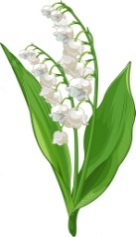 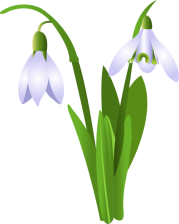 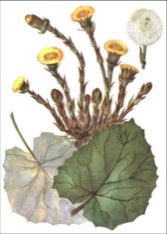 Что такое бутон? Был тугим он кулачком. А разжался, стал цветком.Белые фонарики на зеленой ножкеЯ весною встретила на лесной дорожке. (Ландыш)Мать – и – мачехи цветки,Словно солнца огоньки.На пригорочке растутПрям из снега - и цветут. 9.Игра «Четвертый лишний?»колокольчик – тюльпан – роза – кактус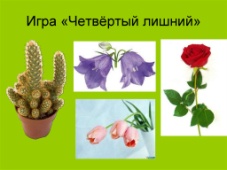 10.Игра «Назови части цветов»Стебель – корень – листья – бутон – цветок – лепестки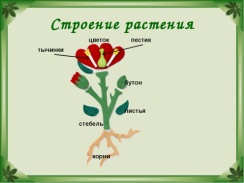 11.Пальчиковая гимнастика:Наши алые цветкиРаспускают лепестки.Ветерок чуть дышит,Лепестки колышет.Наши алые цветкиЗакрывают лепестки,Головой качают,Тихо засыпают.12.А как хорошо отдохнуть на весенней поляне, и полюбоваться красотой природы. Только не надо их рвать. Почему? Послушайте стихотворение «Цветок».Цветок на лугу я сорвал на бегу.Сорвал. А зачем? Объяснить не могу.В стакане он день простоял и завял.А сколько бы он на лугу простоял?Если я сорву цветок, если ты сорвешь цветок,Если он и я, и ты, если мы сорвем цветы,То окажутся пустынными и деревья, и кусты.И не будет красоты, и не будет доброты.Если только я и ты, если мы сорвем цветы.13.Проверим насколько хорошо вы знаете правилабережного отношения к природе.Если мой совет хороший,Вы похлопайте в ладоши.На неправильный ответ говорите:Нет, нет, нет.Говорила Катя Пете:«Принеси ты мне букетик!Я люблю цветы лесныеЖелтые и голубые!»Это правильный совет? (Нет, нет, нет)Если ты в лесу гуляешь,Кусты и ветки не ломаешь,Если мой совет хороший,Вы похлопайте в ладоши.   Как-то Марина просила у Светы:«Ты назови мне все первоцветы»«Ромашки, гвоздики и васильки,Лютики, кашки – вот эти цветы».Правильный Света дала ей ответ?(Нет, нет, нет)  Если ты не рвешь цветы,Сажаешь первоцветы,Наблюдай за ними ты, Береги при этом!Если мой совет хороший,Вы похлопайте в ладоши.Цветы – символ прекрасного, улыбка матушки – природы. Их нужно любить, беречь и преумножать. Ведь жизнь без цветов – печальное зрелище. Так будем их беречь и охранять.14.А теперь я предлагаю вам нарисовать цветы. А чтобы вы лучше почувствовали красоту и нежность весенних цветов, я включу музыку композитора П.И. Чайковского «Вальс цветов».15.Вы хорошо сегодня отвечали на вопросы, выполняли задания, отгадывали загадки, вспомнили поговорку про весну, нарисовали цветы. Благодарю вас за работу. Спасибо!